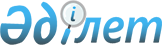 О внесении изменении в решение Каратобинского районного маслихата от 24 декабря 2013 года № 19-3 "О районном бюджете на 2014-2016 годы"
					
			Утративший силу
			
			
		
					Решение Каратобинского районного маслихата Западно-Казахстанской области от 26 ноября 2014 года № 28-1. Зарегистрировано Департаментом юстиции Западно-Казахстанской области 5 декабря 2014 года № 3702. Утратило силу решением Каратобинского районного маслихата Западно-Казахстанской области от 18 марта 2015 года № 30-10      Сноска. Утратило силу решением Каратобинского районного маслихата Западно-Казахстанской области от 18.03.2015 № 30-10.

      В соответствии с Бюджетным кодексом Республики Казахстан от 4 декабря 2008 года и Законом Республики Казахстан "О местном государственном управлении и самоуправлении в Республике Казахстан" от 23 января 2001 года, районный маслихат РЕШИЛ:

      1. Внести в решение районного маслихата от 24 декабря 2013 года № 19-3 "О районном бюджете на 2014-2016 годы" (зарегистрированное в Реестре государственной регистрации нормативных правовых актов за № 3403, опубликованное 17 января 2014 года в газете "Қаратөбе өңірі"), следующие изменения:

      в пункте 1:

      подпункт 1) изложить в следующей редакции:

      "1) доходы – 2 701 106 тысяч тенге:

      налоговые поступления – 193 231 тысяча тенге;

      неналоговые поступления – 7 624 тысячи тенге;

      поступления от продажи основного капитала – 55 тысяч тенге;

      поступления трансфертов – 2 500 196 тысяч тенге;";

      подпункт 2) изложить в следующей редакции:

      "2) затраты – 2 701 971 тысяча тенге;";

      подпункт 1) пункта 3 изложить в следующей редакции:

      "1) Учесть в районном бюджете на 2014 год поступление целевых трансфертов и кредитов из республиканского бюджета в общей сумме 835 013 тысяч тенге:

      на оснащение учебным оборудованием кабинетов физики, химии, биологии в государственных учреждениях основного среднего и общего среднего образования – 4 097 тысяч тенге;

      на реализацию государственного образовательного заказа в дошкольных организациях образования – 22 696 тысяч тенге;

      на повышение оплаты труда учителям, прошедшим повышение квалификации по трехуровневой системе – 4 623 тысячи тенге;

      на проектирование, развитие, обустройство и (или) приобретение инженерно-коммуникационной инфраструктуры – 18 747 тысяч тенге;

      на проектирование, строительство и (или) приобретение жилья коммунального жилищного фонда – 93 966 тысяч тенге;

      на реконструкцию (корректировку) внутрипоселковых водопроводных сетей села Каратобе Каратобинского района – 180 420 тысяч тенге;

      на разработку проектно-сметной документации "Реконструкция водопровода села Шоптыкуль Каратобинского района" – 2 361 тысяча тенге;

      на разработку проектно-сметной документации "Реконструкция водопровода села Сулыколь Каратобинского района" – 4 933 тысячи тенге;

      на разработку проектно-сметной документации "Реконструкция водопровода села Каракамыс Каратобинского района" – 3 853 тысячи тенге;

      на разработку проектно-сметной документации "Реконструкция водопровода села Коржын Каратобинского района" – 3 834 тысячи тенге;

      кредиты на реализацию мер социальной поддержки специалистов – 91 672 тысячи тенге;

      на капитальный ремонт асфальтобетонного покрытия проезжей части дорог улиц Сейфуллина, Курмангазы, Жумалиева, Датова села Каратобе Каратобинского района – 230 496 тысяч тенге;

      на разработку проектно-сметной документации "Газификация социальных объектов села Каракамыс Каратобинского района" – 3 250 тысяч тенге;

      на разработку проектно-сметной документации "Газификация социальных объектов села Бесоба Каратобинского района" –1 375 тысяч тенге;

      на разработку проектно-сметной документации "Газификация социальных объектов села Жусандой Каратобинского района" – 3 500 тысяч тенге;

      на разработку проектно-сметной документации "Газификация социальных объектов села Сауле Каратобинского района" – 1 750 тысяч тенге;

      на разработку проектно-сметной документации "Газификация социальных объектов села Коржын Каратобинского района" – 2 850 тысяч тенге;

      на реализацию государственного образовательного заказа в дошкольных организациях образования, в том числе на выплату ежемесячной надбавки в размере 10 процентов – 1 860 тысяч тенге;

      на реализацию государственного образовательного заказа в дошкольных организациях образования – 9 472 тысячи тенге;

      на выплату государственной адресной социальной помощи – 3 397 тысяч тенге;

      на выплату государственных пособий на детей до 18 лет – 1 398 тысяч тенге;

      на установку дорожных знаков и указателей в местах расположения организаций, ориентированных на обслуживание инвалидов – 36 тысяч тенге;

      на ежемесячную надбавку за особые условия труда к должностным окладам работников государственных учреждений, не являющихся государственными служащими, а также работников государственных предприятий, финансируемых из местных бюджетов – 70 126 тысяч тенге;

      на средний ремонт внутрипоселковых дорог улиц Нысанова, Мухита села Каратобе Каратобинского района – 74 301 тысяча тенге.";

       приложение 1 к указанному решению изложить в новой редакции согласно приложению к настоящему решению.

      2. Руководителю аппарата районного маслихата (Жангазиев Ж.) обеспечить государственную регистрацию данного решения в органах юстиции, его официальное опубликование в информационно-правовой системе "Әділет" и в средствах массовой информации.

      3. Настоящее решение вводится в действие с 1 января 2014 года.

 Районный бюджет на 2014 год            тысяч тенге


					© 2012. РГП на ПХВ «Институт законодательства и правовой информации Республики Казахстан» Министерства юстиции Республики Казахстан
				
      Председатель сессии

Е. Рамазанов

      Секретарь районного маслихата

Б. Тойшыбаев
Приложение
к решению Каратобинского
районного маслихата
от 26 ноября 2014 года 
№ 28-1Приложение 1
к решению Каратобинского
районного маслихата
от 24 декабря 2013 года 
№ 19-3Категория

Категория

Категория

Категория

Категория

Сумма

Класс

Класс

Класс

Класс

Сумма

Подкласс

Подкласс

Подкласс

Сумма

Специфика

Специфика

Сумма

Наименование

Сумма

1

2

3

4

5

6

1) Доходы

 2 701 106

1

Налоговые поступления

193 231

01

Подоходный налог

89 201

2

Индивидуальный подоходный налог

89 201

03

Социальный налог

86 323

1

Социальный налог

86 323

04

Налоги на собственность

14 669

1

Налоги на имущество

3 994

3

Земельный налог

425

4

Налог на транспортные средства

9 400

5

Единый земельный налог

850

05

Внутренние налоги на товары, работы и услуги

2 279

2

Акцизы

284

3

Поступления за использование природных и других ресурсов

39

4

Сборы за ведение предпринимательской и профессиональной деятельности

1 956

08

Обязательные платежи, взимаемые за совершение юридически значимых действий и (или) выдачу документов уполномоченными на то государственными органами или должностными лицами

759

1

Государственная пошлина

759

2

Неналоговые поступления

7 624

01

Доходы от государственной собственности

5 699

5

Доходы от аренды имущества, находящегося в государственной собственности

5 699

06

Прочие неналоговые поступления

1 925

1

Прочие неналоговые поступления

1 925

3

Поступления от продажи основного капитала

55

03

Продажа земли и нематериальных активов

55

1

Продажа земли

55

4

Поступления трансфертов

2 500 196

02

Трансферты из вышестоящих органов государственного управления

2 500 196

2

Трансферты из областного бюджета

2 500 196

Функциональная группа

Функциональная группа

Функциональная группа

Функциональная группа

Функциональная группа

Сумма

Функциональная подгруппа

Функциональная подгруппа

Функциональная подгруппа

Функциональная подгруппа

Сумма

Администратор бюджетных программ

Администратор бюджетных программ

Администратор бюджетных программ

Сумма

Программа

Программа

Сумма

Наименование

Сумма

2) Затраты

2 701 971

01

Государственные услуги общего характера

199 462

1

Представительные, исполнительные и другие органы, выполняющие общие функции государственного управления

184 354

112

Аппарат маслихата района (города областного значения)

16 226

001

Услуги по обеспечению деятельности маслихата района (города областного значения)

16 226

003

Капитальные расходы государственного органа

0

122

Аппарат акима района (города областного значения)

63 806

001

Услуги по обеспечению деятельности акима района (города областного значения)

54 979

003

Капитальные расходы государственного органа

8 827

123

Аппарат акима района в городе, города районного значения, поселка, села, сельского округа

104 322

001

Услуги по обеспечению деятельности акима района в городе, города районного значения, поселка, села, сельского округа

99 332

022

Капитальные расходы государственного органа

4 990

2

Финансовая деятельность

260

459

Отдел экономики и финансов района (города областного значения)

260

003

Проведение оценки имущества в целях налогообложения

260

9

Прочие государственные услуги общего характера

14 848

459

Отдел экономики и финансов района (города областного значения)

14 848

001

Услуги по реализации государственной политики в области формирования и развития экономической политики, государственного планирования, исполнения бюджета и управления коммунальной собственностью района (города областного значения)

14 848

015

Капитальные расходы государственного органа

0

02

Оборона

3 909

1

Военные нужды

3 909

122

Аппарат акима района (города областного значения)

3 909

005

Мероприятия в рамках исполнения всеобщей воинской обязанности

3 909

03

Общественный порядок, безопасность, правовая, судебная, уголовно-исполнительная деятельность

2 400

9

Прочие услуги в области общественного порядка и безопасности

2 400

458

Отдел жилищно-коммунального хозяйства, пассажирского транспорта и автомобильных дорог района (города областного значения)

2 400

021

Обеспечение безопасности дорожного движения в населенных пунктах

2 400

04

Образование

1 399 060

1

Дошкольное воспитание и обучение

141 477

464

Отдел образования района (города областного значения)

141 477

009

Обеспечение деятельности организаций дошкольного воспитания и обучения

107 449

040

Реализация государственного образовательного заказа в дошкольных организациях образования

34 028

2

Начальное, основное среднее и общее среднее образование

1 218 118

123

Аппарат акима района в городе, города районного значения, поселка, села, сельского округа

658

005

Организация бесплатного подвоза учащихся до школы и обратно в сельской местности

658

464

Отдел образования района (города областного значения)

1 217 460

003

Общеобразовательное обучение

1 155 755

006

Дополнительное образование для детей

61 705

9

Прочие услуги в области образования

39 465

464

Отдел образования района (города областного значения)

39 465

001

Услуги по реализации государственной политики на местном уровне в области образования

5 591

004

Информатизация системы образования в государственных учреждениях образования района (города областного значения)

2 881

005

Приобретение и доставка учебников, учебно-методических комплексов для государственных учреждений образования района (города областного значения)

17 374

007

Проведение школьных олимпиад, внешкольных мероприятий и конкурсов районного (городского) масштаба

220

012

Капитальные расходы государственного органа

0

015

Ежемесячная выплата денежных средств опекунам (попечителям) на содержание ребенка-сироты (детей-сирот), и ребенка (детей), оставшегося без попечения родителей

4 812

020

Обеспечение оборудованием, программным обеспечением детей-инвалидов, обучающихся на дому

0

067

Капитальные расходы подведомственных государственных учреждений и организаций

8 587

05

Здравоохранение

370

9

Прочие услуги в области здравоохранения

370

123

Аппарат акима района в городе, города районного значения, поселка, села, сельского округа

370

002

Организация в экстренных случаях доставки тяжелобольных людей до ближайшей организации здравоохранения, оказывающей врачебную помощь

370

06

Социальная помощь и социальное обеспечение

135 095

2

Социальная помощь

119 576

451

Отдел занятости и социальных программ района (города областного значения)

119 576

002

Программа занятости

40 247

005

Государственная адресная социальная помощь

4 666

006

Оказание жилищной помощи

775

007

Социальная помощь отдельным категориям нуждающихся граждан по решениям местных представительных органов

27 627

010

Материальное обеспечение детей-инвалидов, воспитывающихся и обучающихся на дому

1 229

014

Оказание социальной помощи нуждающимся гражданам на дому

15 570

016

Государственные пособия на детей до 18 лет

24 740

017

Обеспечение нуждающихся инвалидов обязательными гигиеническими средствами и предоставление услуг специалистами жестового языка, индивидуальными помощниками в соответствии с индивидуальной программой реабилитации инвалида

2 094

023

Обеспечение деятельности центров занятости населения

2 628

9

Прочие услуги в области социальной помощи и социального обеспечения

15 519

451

Отдел занятости и социальных программ района (города областного значения)

15 474

001

Услуги по реализации государственной политики на местном уровне в области обеспечения занятости и реализации социальных программ для населения

13 843

011

Оплата услуг по зачислению, выплате и доставке пособий и других социальных выплат

1 031

021

Капитальные расходы государственного органа

600

458

Отдел жилищно-коммунального хозяйства, пассажирского транспорта и автомобильных дорог района (города областного значения)

45

050

Реализация Плана мероприятий по обеспечению прав и улучшению качества жизни инвалидов

45

07

Жилищно-коммунальное хозяйство

347 945

1

Жилищное хозяйство

116 738

457

Отдел культуры, развития языков, физической культуры и спорта района (города областного значения)

0

024

Ремонт объектов в рамках развития городов и сельских населенных пунктов по Дорожной карте занятости 2020

0

458

Отдел жилищно-коммунального хозяйства, пассажирского транспорта и автомобильных дорог района (города областного значения)

28

003

Организация сохранения государственного жилищного фонда

0

004

Обеспечение жильем отдельных категорий граждан

0

031

Изготовление технических паспортов на объекты кондоминиумов

28

466

Отдел архитектуры, градостроительства и строительства района (города областного значения)

116 710

003

Проектирование, строительство и (или) приобретение жилья коммунального жилищного фонда

96 213

004

Проектирование, развитие, обустройство и (или) приобретение инженерно-коммуникационной инфраструктуры

20 497

2

Коммунальное хозяйство

208 476

458

Отдел жилищно-коммунального хозяйства, пассажирского транспорта и автомобильных дорог района (города областного значения)

0

028

Развитие коммунального хозяйства

0

466

Отдел архитектуры, градостроительства и строительства района (города областного значения)

208 476

005

Развитие коммунального хозяйства

12 725

006

Развитие системы водоснабжения и водоотведения

195 751

3

Благоустройство населенных пунктов

22 731

123

Аппарат акима района в городе, города районного значения, поселка, села, сельского округа

22 538

008

Освещение улиц населенных пунктов

8 674

009

Обеспечение санитарии населенных пунктов

0

011

Благоустройство и озеленение населенных пунктов

13 864

458

Отдел жилищно-коммунального хозяйства, пассажирского транспорта и автомобильных дорог района (города областного значения)

193

018

Благоустройство и озеленение населенных пунктов

193

08

Культура, спорт, туризм и информационное пространство

188 296

1

Деятельность в области культуры

99 940

457

Отдел культуры, развития языков, физической культуры и спорта района (города областного значения)

99 940

003

Поддержка культурно-досуговой работы

99 940

2

Спорт

13 907

457

Отдел культуры, развития языков, физической культуры и спорта района (города областного значения)

12 407

009

Проведение спортивных соревнований на районном (города областного значения) уровне

12 407

466

Отдел архитектуры, градостроительства и строительства района (города областного значения)

1 500

008

Развитие объектов спорта

1 500

3

Информационное пространство

50 353

456

Отдел внутренней политики района (города областного значения)

11 577

002

Услуги по проведению государственной информационной политики через газеты и журналы

8 489

005

Услуги по проведению государственной информационной политики через телерадиовещание

3 088

457

Отдел культуры, развития языков, физической культуры и спорта района (города областного значения)

38 776

006

Функционирование районных (городских) библиотек

38 776

9

Прочие услуги по организации культуры, спорта, туризма и информационного пространства

24 096

456

Отдел внутренней политики района (города областного значения)

14 023

001

Услуги по реализации государственной политики на местном уровне в области информации, укрепления государственности и формирования социального оптимизма граждан

8 044

003

Реализация мероприятий в сфере молодежной политики

4 379

006

Капитальные расходы государственного органа

1 600

457

Отдел культуры, развития языков, физической культуры и спорта района (города областного значения)

10 073

001

Услуги по реализации государственной политики на местном уровне в области культуры, развития языков, физической культуры и спорта

8 573

014

Капитальные расходы государственного органа

1 500

10

Сельское, водное, лесное, рыбное хозяйство, особо охраняемые природные территории, охрана окружающей среды и животного мира, земельные отношения

80 066

1

Сельское хозяйство

36 202

459

Отдел экономики и финансов района (города областного значения)

12 173

099

Реализация мер по оказанию социальной поддержки специалистов

12 173

460

Отдел сельского хозяйства, ветеринарии и земельных отношений района (города областного значения)

24 029

001

Услуги по реализации государственной политики на местном уровне в сфере сельского хозяйства, ветеринарии и земельных отношений на территории района (города областного значения)

14 838

003

Капитальные расходы государственных органов

1 620

012

Организация отлова и уничтожения бродячих собак и кошек

1 000

017

Возмещение владельцам стоимости изымаемых и уничтожаемых больных животных, продуктов и сырья животного происхождения

6 571

475

Отдел предпринимательства, сельского хозяйства и ветеринарии района (города областного значения)

0

007

Организация отлова и уничтожения бродячих собак и кошек

0

008

Возмещение владельцам стоимости изымаемых и уничтожаемых больных животных, продуктов и сырья животного происхождения

0

6

Земельные отношения

0

463

Отдел земельных отношений района (города областного значения)

0

001

Услуги по реализации государственной политики в области регулирования земельных отношений на территории района (города областного значения)

0

005

Создание информационных систем

0

007

Капитальные расходы государственного органа

0

9

Прочие услуги в области сельского, водного, лесного, рыбного хозяйства, охраны окружающей среды и земельных отношений

43 864

460

Отдел сельского хозяйства, ветеринарии и земельных отношений района (города областного значения)

43 864

015

Проведение противоэпизоотических мероприятий

43 864

475

Отдел предпринимательства, сельского хозяйства и ветеринарии района (города областного значения)

0

013

Проведение противоэпизоотических мероприятий

0

11

Промышленность, архитектурная, градостроительная и строительная деятельность

9 297

2

Архитектурная, градостроительная и строительная деятельность

9 297

466

Отдел архитектуры, градостроительства и строительства района (города областного значения)

9 297

001

Услуги по реализации государственной политики в области строительства, улучшения архитектурного облика городов, районов и населенных пунктов области и обеспечению рационального и эффективного градостроительного освоения территории района (города областного значения)

9 297

015

Капитальные расходы государственного органа

0

12

Транспорт и коммуникации

305 177

1

Автомобильный транспорт

305 177

458

Отдел жилищно-коммунального хозяйства, пассажирского транспорта и автомобильных дорог района (города областного значения)

305 177

045

Капитальный и средний ремонт автомобильных дорог районного значения и улиц населенных пунктов

305 177

13

Прочие

30 685

3

Поддержка предпринимательской деятельности и защита конкуренции

3 918

469

Отдел предпринимательства района (города областного значения)

3 918

001

Услуги по реализации государственной политики на местном уровне в области развития предпринимательства и промышленности

3 918

9

Прочие

26 767

123

Аппарат акима района в городе, города районного значения, поселка, села, сельского округа

15 685

040

Реализация мер по содействию экономическому развитию регионов в рамках Программы "Развитие регионов"

15 685

458

Отдел жилищно-коммунального хозяйства, пассажирского транспорта и автомобильных дорог района (города областного значения)

9 157

001

Услуги по реализации государственной политики на местном уровне в области жилищно-коммунального хозяйства, пассажирского транспорта и автомобильных дорог

8 096

013

Капитальные расходы государственного органа

1 061

459

Отдел экономики и финансов района (города областного значения)

1 925

012

Резерв местного исполнительного органа района (города областного значения)

1 925

475

Отдел предпринимательства, сельского хозяйства и ветеринарии района (города областного значения)

0

001

Услуги по реализации государственной политики на местном уровне в области развития предпринимательства, сельского хозяйства и ветеринарии

0

003

Капитальные расходы государственного органа

0

14

Обслуживание долга

15

1

Обслуживание долга

15

459

Отдел экономики и финансов района (города областного значения)

15

021

Обслуживание долга местных исполнительных органов по выплате вознаграждений и иных платежей по займам из областного бюджета

15

15

Трансферты

194

1

Трансферты

194

459

Отдел экономики и финансов района (города областного значения)

194

006

Возврат неиспользованных (недоиспользованных) целевых трансфертов

194

024

Целевые текущие трансферты в вышестоящие бюджеты в связи с передачей функций государственных органов из нижестоящего уровня государственного управления в вышестоящий

0

3) Чистое бюджетное кредитование

83 970

Бюджетные кредиты

91 861

10

Сельское, водное, лесное, рыбное хозяйство, особо охраняемые природные территории, охрана окружающей среды и животного мира, земельные отношения

91 861

1

Сельское хозяйство

91 861

459

Отдел экономики и финансов района (города областного значения)

91 861

018

Бюджетные кредиты для реализации мер социальной поддержки специалистов

91 861

Категория

Категория

Категория

Категория

Категория

Сумма

Класс

Класс

Класс

Класс

Сумма

Подкласс

Подкласс

Подкласс

Сумма

Специфика

Специфика

Сумма

Наименование

Сумма

5

Погашение бюджетных кредитов

7 891

01

Погашение бюджетных кредитов

7 891

1

Погашение бюджетных кредитов, выданных из государственного бюджета

7 891

4) Сальдо по операциям с финансовыми активами

0

Функциональная группа

Функциональная группа

Функциональная группа

Функциональная группа

Функциональная группа

Сумма

Функциональная подгруппа

Функциональная подгруппа

Функциональная подгруппа

Функциональная подгруппа

Сумма

Администратор бюджетных программ

Администратор бюджетных программ

Администратор бюджетных программ

Сумма

Программа

Программа

Сумма

Наименование

Сумма

Приобретение финансовых активов

0

13

Прочие

0

9

Прочие

0

459

Отдел экономики и финансов района (города областного значения)

0

014

Формирование или увеличение уставного капитала юридических лиц

0

Категория

Категория

Категория

Категория

Категория

Сумма

Класс

Класс

Класс

Класс

Сумма

Подкласс

Подкласс

Подкласс

Сумма

Специфика

Специфика

Сумма

Наименование

Сумма

6

Поступления от продажи финансовых активов государства

0

01

Поступления от продажи финансовых активов государства

0

1

Поступления от продажи финансовых активов внутри страны

0

5) Дефицит (профицит) бюджета

-84 835

6) Финансирование дефицита (использование профицита) бюджета

84 835

7

Поступления займов

91 672

01

Внутренние государственные займы

91 672

2

Договоры займа

91 672

Функциональная группа

Функциональная группа

Функциональная группа

Функциональная группа

Функциональная группа

Сумма

Функциональная подгруппа

Функциональная подгруппа

Функциональная подгруппа

Функциональная подгруппа

Сумма

Администратор бюджетных программ

Администратор бюджетных программ

Администратор бюджетных программ

Сумма

Программа

Программа

Сумма

Наименование

Сумма

16

Погашение займов

7 891

1

Погашение займов

7 891

459

Отдел экономики и финансов района (города областного значения)

7 891

005

Погашение долга местного исполнительного органа перед вышестоящим бюджетом

7 891

Категория

Категория

Категория

Категория

Категория

Сумма

Класс

Класс

Класс

Класс

Сумма

Подкласс

Подкласс

Подкласс

Сумма

Специфика

Специфика

Сумма

Наименование

Сумма

8

Используемые остатки бюджетных средств

1 054

01

Остатки бюджетных средств

1 054

1

Свободные остатки бюджетных средств

1 054

